Сајам стипендија за студенте и дипломцеУ жељи да студенте и дипломце Универзитета у Крагујевцу информише о актуелним конкурсима за мобилност и могућностима за студирање и додатно усавршавање у иностранству, Центар за развој каријере и саветовање студената Универзитета у Крагујевцу и ове године организује Сајам стипендија под слоганом „Изабери стипендију по својој мери".Сајам ће се одржати у уторак, 29. октобра 2019. године у холу Правног факултета у Крагујевцу, у периоду од 11 до 15 часова.Студентима Универзитета у Крагујевцу своје програме за стипендирање представиће најзначајније домаће и стране институције и фондације, а посетиоци ће имати прилику да од излагача чују одговоре на сва питања везана за актуелне програме, начин пријаве и неопходну документацију. E-mail: razvojkarijere@kg.ac.rsWeb: www.razvojkarijere.kg.ac.rs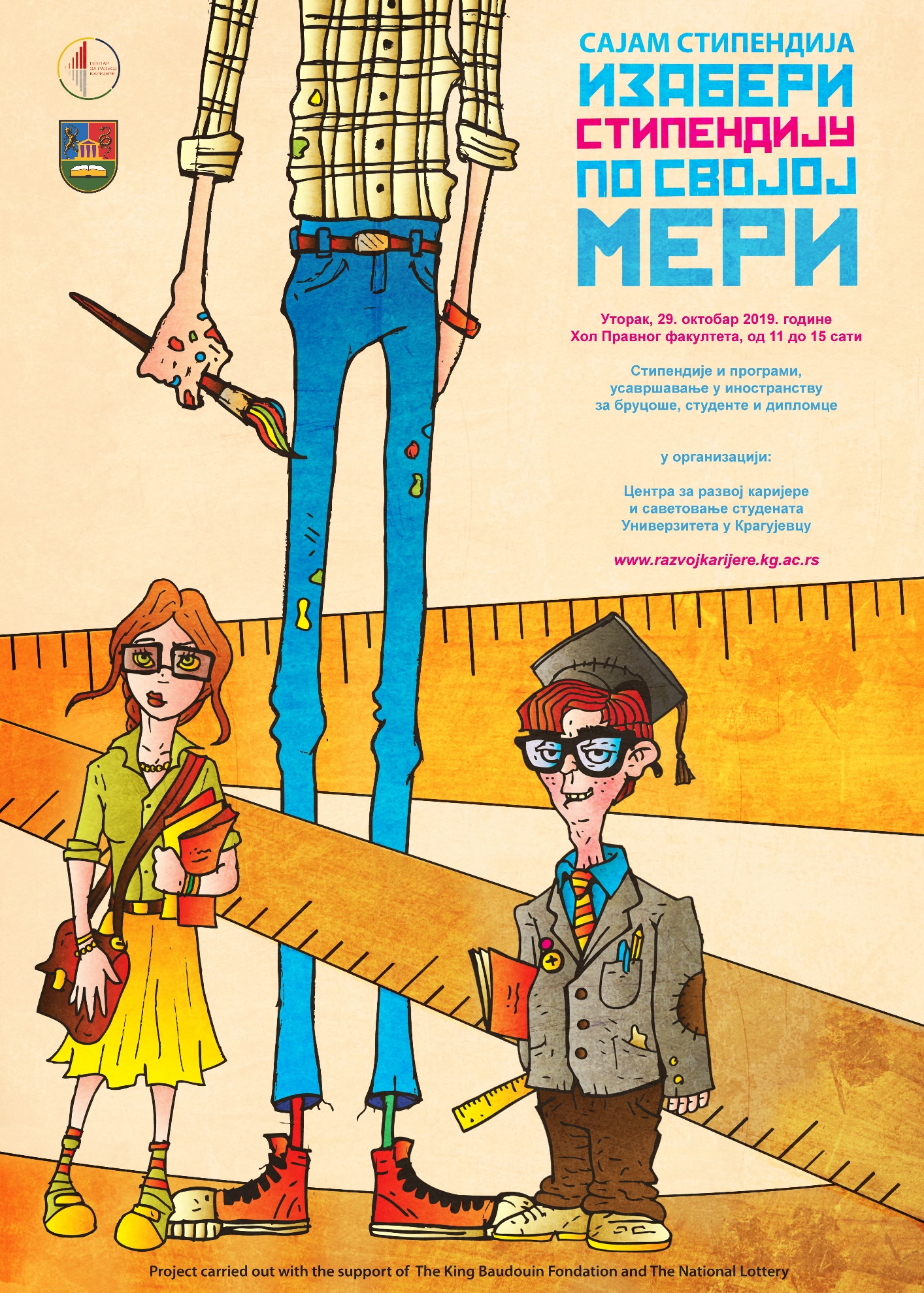 